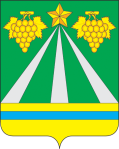 АДМИНИСТРАЦИЯ МУНИЦИПАЛЬНОГО ОБРАЗОВАНИЯ КРЫМСКИЙ РАЙОНРАСПОРЯЖЕНИЕот 13.07.2022	               № 519-ргород КрымскО создании рабочей группы по сопровождению инвестиционных проектов, реализуемых на территории муниципального образованияКрымский районВ соответствии с постановлением администрации муниципального образования Крымский район от 9 июня 2021 года № 1543 «Об утверждении порядка принятия решения о заключении концессионного соглашения от имени муниципального образования Крымский район», с целью рассмотрения предложения общества с ограниченной ответственностью «Базис»                      (ИНН 2312153704, ОГРН 1082312009119) о заключении концессионного соглашения на объекты теплового комплекса муниципального образования Крымский район,1. Создать рабочую группу по сопровождению инвестиционных проектов, реализуемых на территории муниципального образования Крымский район и утвердить ее состав (приложение).2. Отделу по взаимодействию со СМИ администрации муниципального образования Крымский район (Безовчук) разместить настоящее распоряжение на официальном сайте администрации муниципального образования Крымский район в сети Интернет.3.  Распоряжение вступает в силу со дня подписания.Исполняющий обязанности первогозаместителя главы муниципальногообразования Крымский район					            А.В.КуксенкоПРИЛОЖЕНИЕ к распоряжению администрации муниципального образования Крымский район    от 13.07.2022 № 519-рСОСТАВрабочей группы по сопровождению инвестиционных проектов, реализуемых на территории муниципального образования Крымский районНачальник управления по вопросам жизнеобеспечения, транспорта, связи и экологической безопасности администрации                             Е.Е.ХристофороваКазанжи С.Д.- заместитель главы муниципального образования Крымский район, председатель рабочей группыЛеготина С.В.- заместитель главы муниципального образования Крымский район, заместитель председателя рабочей группыФерлер А.А.- главный специалист отдела по вопросам ЖКХ, транспорта и связи управления по вопросам жизнеобеспечения, транспорта, связи и экологической безопасности администрации муниципального образования Крымский район, секретарь рабочей группыЧлены рабочей группы:Члены рабочей группы:Годованец Л.В.- начальник управления экономики и прогнозирования  администрации муниципального образования Крымский районЗакиян А.А.- начальник отдела по вопросам ЖКХ, транспорта и связи управления по вопросам жизнеобеспечения, транспорта, связи и экологической безопасности администрации муниципального образования Крымский районМаксимова Ю.А.- начальник управления архитектуры и градостроительства, главный архитектор районаСамыгина Е.В.- начальник управления имущественных отношений администрации муниципального образования Крымский районСергеева О.П.- начальник управления инвестиций и потребительской сферы администрации муниципального образования Крымский районСченстная Т.Ю.- исполняющий обязанности заместителя главы муниципального образования Крымский район, начальника финансового управленияТрубицын М.А.- начальник правового управления администрации муниципального образования Крымский районХристофорова Е.Е.- начальник управления по вопросам жизнеобеспечения, транспорта, связи и экологической безопасности администрации муниципального образования Крымский район